Аннотированный указатель литературы,поступившей на абонемент в июле 2016 г.65.26
А 72	  Антикризисное управление финансами предприятия [Текст] : учеб. пособие / Балдин Константин Васильевич ; Быстров Олег Филаретович ; Зверев Валерий Семенович ; Гапоненко Николай Петрович. - Москва : МПСИ, 2009. - 336 с. : ил. - (Библиотека менеджера). - ISBN 978-5-89502-712-7 : В пер. : 150.00.85.313(2)
Б 16	Бажанов Н. Д.
  Танеев [Текст] / Николай Бажанов. - Москва : Молодая гвардия, 1971. - 240 с. : ил. - (Жизнь замечательных людей. Серия биографий. Вып. 10(498)). - В пер. : 30.00.
В процессе создания книги автором использованы архивные материалы: Рукописные воспоминания современников композитора Ю.Л. Давыдова, С.В. Евсеева и Э.К. Розанова, исследования Вл. Протопопова, В. Иванова-Корсунского, профессора Козьмина, В.А. Жданова (из архивов Дома-музея П.И. Чайковского в Клину), профессора П.В. Танеева; Воспоминания А. Карцева и В.А. Булычева (из архивов Мемориального музея Танеева, Чехова и Левитана в селе Дюдькове Звенигородского района Московской области); Переписка С.И. Танеева: с М.И. Чайковским, с семьей Масловых, с О. и Ф. Гартман, с В.Е. Маковским и М.К. Бенуа, а также дневники С. Танеева за 1895, 1899, 1902, 1903 и 1905 годы (из фондов Дома-музея П.И. Чайковского. 65.422
Б 17	Баздникин А. С.
  Цены и ценообразование [Текст] / Александр Сергеевич Баздникин. - Москва : Юрайт-Издат, 2009. - 322с. - ISBN 978-5-94879-997-1 : В пер. : 150.00.
В учебном пособии рассматриваются функции цен, методология, принципы и особенности ценообразования на различных типах (моделях) рынков; показываются формы индексной оценки динамики цен; раскрываются современные методы ценовой политики государства и предприятия (фирмы), стратегия ценообразования и механизм установления цен; широко обобщается зарубежный опыт ценообразования; приводятся решения практических задач по ценообразованию, а также краткий словарь основных терминов, применяемых в национальном и международном ценообразовании. 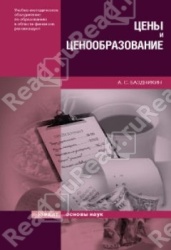 65.290-2
Б 20	Балдин К. В.
  Модели и методы управления рисками в предпринимательстве [Текст] / Константин Васильевич Балдин, Сергей Николаевич Воробьев. - Москва : Изд-во Московского психолого-социального института, 2009. - 432с. - ISBN 978-5-89502-811-7 : В пер. : 150.00.
  Учебник содержит систематизированное изложение методологических, организационных и технологических основ анализа риска в предпринимательстве с использованием математических методов системного анализа. Текст учебника написан по результатам обобщения материалов, опубликованных в открытой отечественной и зарубежной печати, а также на основе личного практического опыта авторов. Учебник предназначен для студентов и аспирантов вузов, сотрудников консалтинговых фирм, а также предпринимателей, занимающихся самостоятельной практикой системного анализа риска в маркетинге и бизнесе. 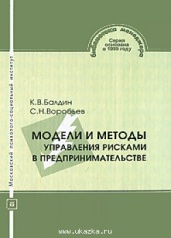 85.36
Б 41	Бейлин А. М.
  Аркадий Райкин [Текст] / Адольф Бейлин ; фото. : М. Б. Смирнин ; М. М. Гершман и др. - Ленинград : Искусство, 1965. - 152 с. : фото. - В пер. : 25.00.
  Тысячи лиц и тысячи превращений, тысячи масок и тысячи характеров, лирические слова о героях и остро отточенные стрелы, попадающие в цель, радость и боль человека, смех, ни на минуту не умолкающий в зрительном зале, — все это озарено светом жизни, думами и делами одного актера. И все эти тысячи лиц и тысячи актеров, ежедневно выходящих на сцену, имеют одно имя, — и это имя Аркадий Райкин. Настоящее издание посвящено биографии и творчеству знаменитого артиста.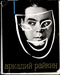 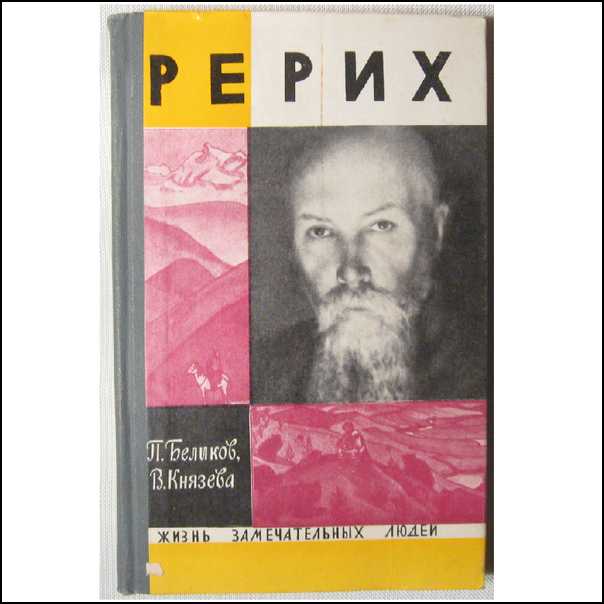 85.103(2)6
Б 43	Беликов П. Ф.
  Рерих [Текст] / П. Ф. Беликов, В. Князева. - Москва : Мол. гвардия, 1972. - 256 с. : ил. - (Жизнь замечательных людей. Сер. биографий. Вып. 3 (510)). - В пер. : 30.00.
  В этой книге нет вымышленных фактов, все они почерпнуты из документов, литературных произведений художника, его эпистолярного наследия, воспоминаний о нем его ближайших сотрудников и членов семьи. В связи с этим авторы выражают глубокую признательность сыну Святославу Николаевичу Рериху, Ираиде Михайловне Богдановой и мн. другим, кто оказал неоценимую услугу предоставлением неопубликованных материалов. Авторам больше всего хотелось, чтобы это жизнеописание Николая Константиновича Рериха не расходилось с его словами: "...жизнь всегда ярка. Лучше, чем сама жизнь, все равно не выдумать".84(4Фра)
Б 46	Бенцони Д.
  Констанция [Текст] : роман в 6 книгах. Кн. 1-2 / Джульетта Бенцони ; пер. с фр. Л. Б. Семенова ; А. А. Овчинникова. - Минск : БАДППР, 1994. - 496 с. - ISBN 5-87378-093-5 : В пер. : 50.00.
Удивительны извивы человеческой судьбы, трагическая любовь и богатство - все это переплетено в романе Жюльетты Бенцони "Констанция", состоящем из 6 книг.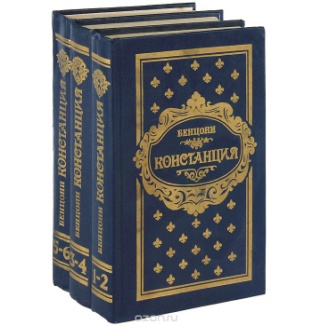 84(4Фра)
Б 46	Бенцони Д.
  Констанция [Текст] : роман в 6 книгах. Кн. 3-4 / Джульетта Бенцони ; пер. с фр. Л. Б. Семенова ; А. А. Овчинникова. - Минск : БАДППР, 1994. - 512 с. - ISBN 5-87378-094-3 : В пер. : 50.00.84(4Фра)
Б 46	Бенцони Д.
  Констанция [Текст] : роман в 6 книгах. Кн. 5-6 / Джульетта Бенцони ; пер. с фр. Л. Б. Семенова ; А. А. Овчинникова. - Минск : БАДППР, 1994. - 512 с. - ISBN 5-87378-095-1 : В пер. : 50.00.
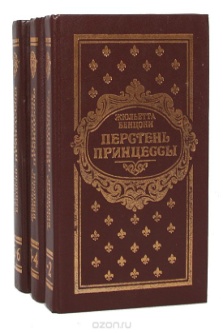 84(4Фра)
Б 46	Бенцони Д.
  Перстень принцессы [Текст] : роман в 6 книгах. Кн. 5-6 / Джульетта Бенцони ; пер. с фр. Л. Б. Семенова ; А. А. Овчинникова. - Минск : БАДППР, 1994. - 560 с. - ISBN 5-87378-085-4 : В пер. : 50.00.
  Историко-приключенческий роман "Перстень принцессы" повествует об отличной любви, проходящей через многие испытания благодаря силе чувств. В книге, насыщенной историческими событиями, передается тонкий колорит средневековой романтики.84(4Фра)
Б 46	Бенцони Д.
  Перстень принцессы [Текст] : роман в 6 книгах. Кн. 1-2 / Джульетта Бенцони ; пер. с фр. Л. Б. Семенова ; А. А. Овчинникова. - Минск : БАДППР, 1994. - 496 с. - ISBN 5-87378-083-8 : В пер. : 50.00.
84(4Фра)
Б 46	Бенцони Д.
  Перстень принцессы [Текст] : роман в 6 книгах. Кн. 3-4 / Джульетта Бенцони ; пер. с фр. Л. Б. Семенова. - Минск : БАДППР, 1994. - 528 с. - ISBN 5-87378-084-6 : В пер. : 50.00.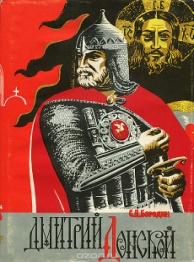 84(2Рос=Рус)6
Б 83	Бородин С. П.
  Дмитрий Донской [Текст] : роман / Сергей Петрович Бородин ; худож. Н. Громов. - Тула : Пересвет, 1993. - 378 с. : ил. - (Русский исторический роман). - ISBN 5-86714-017-2 : В пер. : 40.00.В романе С.П.Бородина рассказывается о единении Руси вокруг Москвы, о борьбе русского народа с Золотой Ордой, о разгроме войск Мамая, о строительстве белокаменного Кремля и о быте средневековой Москвы.84(7Сое)
Б 87	Браун С.
  Навстречу завтрашнему дню [Текст] : роман / Сандра Браун ; пер. с англ. И. Э. Балод. - Москва : Центрполиграф, 2015. - 287 с. : ил. - (Королева триллеров). - ISBN 978-5-227-06078-5 : В пер. : 40.00.
Муж Кили Престон Уилльямз без вести пропал во Вьетнаме двенадцать лет назад. Его вертолет разбился в джунглях, и так и не удалось выяснить, погиб ли Марк или сумел выжить. Все эти годы Кили хранила ему верность. Она сделала карьеру, стала успешной журналисткой и регулярно участвовала в деятельности общества «Позитивная резолюция наших семей», которое боролось за то, чтобы правительство продолжало поиски пропавших и выплачивало деньги их семьям. Во время перелета Новый Орлеан — Вашингтон к Кили подсел обаятельный мужчина, конгрессмен Дакс Деверекс. Между ними сразу возникло взаимное притяжение. Но возможно ли окунуться в новую любовь, пока в сердце живет память о другом?.. 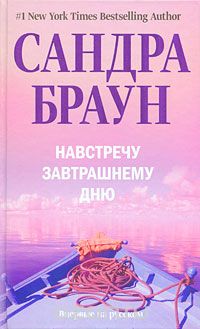 84(7Сое)
Б 87	Браун С.
  Сбиться с пути [Текст] : роман / Сандра Браун ; пер. с англ. Е. Г. Толмачевой. - Москва : Центрполиграф, 2015. - 287 с. : ил. - (Самая популярная романистка последнего десятилетия). - ISBN 978-5-227-06076-1 : В пер. : 40.00.
  Пытаясь отговорить своего жениха — молодого священника Хола Хендрена — от опасной авантюры, Дженни решилась провести с ним ночь, не догадываясь, что в ее спальню вошел вовсе не высоконравственный Хол, а его старший брат, красавец Кейдж, соблазнитель женщин и нарушитель общественной морали. Ночь была упоительна, и Дженни не понимает, как мог Хол покинуть ее после случившегося. Кейджа терзает совесть потому, что он давно уже глубоко любит девушку. Но как ей сказать, что он ее обманул? В довершение ко всему Хол вскоре погибает, а Дженни узнает, что беременна…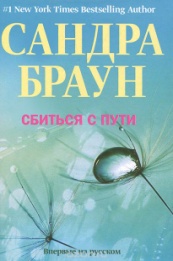 84(2Рос=Рус)6
Б 91	Бурцев В.
  Охота на НЛО [Текст] : роман / Виктор Бурцев. - Москва : Армада, 2000. - 408 с. : ил. - (Фантастический боевик). - ISBN 5-93556-067-4 : В пер. : 70.00.
  В тихом российском городке, в просторечии называемом глубинкой, убит старик-рыболов. В ходе расследования выясняется, что убитый – генерал КГБ и до войны служил в Эстонии. Капитан милиции Сергей Слесарев, умело раскручивая дело об убийстве генерала, докапывается до потрясающих фактов… Оказывается, в их городе все это время существует и успешно работает строго засекреченный исследовательский комплекс, созданный в целях детального изучения неопознанного летающего объекта, шестьдесят лет назад сбитого в небе над Эстонией. С риском для жизни капитан продолжает свое удивительное расследование. Но с прибытием в город якобы для обмена опытом эстонца Хейти Карутара, следователя отдела служебных расследований Полиции Безопасности, ситуация резко обостряется и требует от всех заинтересованных лиц действовать на пределе своих возможностей, а то и за их пределами…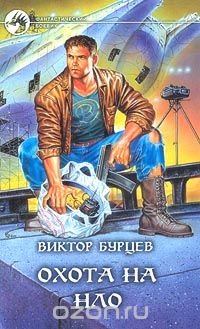 84(4Фра)
В 48	Винавер М.
  Портрет женщины [Текст] : пьеса. Выпуск 4 / Мишель Винавер ; перевод с французского И. Мягкова. - Екатеринбург : Коляда-Театр, 2011. - 64 с. : ил. - (Библиотека современной французской драматургии). - ISBN 978-5-903170-12-8 : 35.00.
  Программа содействия издательскому делу (PAP) «Пушкин» призвана поддержать издание и распространение в России современной и классической французской литературы, работ в области гуманитарных и общественных наук, а также книг российских авторов, посвященных Франции и французской культуре. 85.335.41
В 55	Вишневская Г. П.
  Галина. История жизни [Текст] / Галина Вишневская. - перепечатка изд. 1985 г. - Москва : Новости, 1991. - 560 с. : ил. - ISBN 5-7020-0433-7 : В пер. : 50.00.
  Книга о том, как ленинградская девочка, брошенная родителями, едва не погибшая в блокаду, стала примадонной Большого театра и лучшей певицей страны, и как эта страна отторгла ее от себя, о встречах с Шостаковичем и Солженицыным, Брежневым и Фурцевой, о триумфах и закулисных интригах, о высоком искусстве и низком предательстве…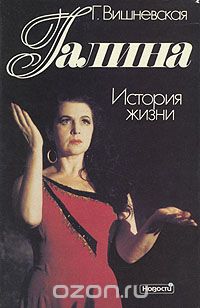 84(2Рос=Рус)1
Г 47	Гиляровский В. А.
  Сочинения в четырех томах [Текст] . Т.1 : Мои скитания. Люди театра / Владимир Алексеевич Гиляровский ; составление и примечание Б. И. Есина. - Москва : Правда, 1989. - 480 с. : ил. - В пер. : 40.00.
  В третий том вошли две книги : "Москва газетная" и "Друзья и встречи".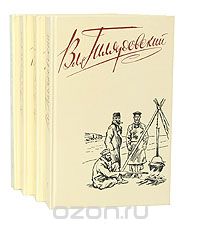 84(2Рос=Рус)1
Г 47	Гиляровский В. А.
  Сочинения в четырех томах [Текст] . Т.2 : Трущобные люди. Рассказы, очерки, репортажи / Владимир Алексеевич Гиляровский ; составление и примечание Б. И. Есина. - Москва : Правда, 1989. - 480 с. : ил. - В пер. : 40.00.
  В третий том вошли две книги : "Москва газетная" и "Друзья и встречи".84(2Рос=Рус)1
Г 47	Гиляровский В. А.
  Сочинения в четырех томах [Текст] . Т.3 / Владимир Алексеевич Гиляровский ; составление и примечание Б. И. Есина. - Москва : Правда, 1989. - 432 с. : ил. - В пер. : 40.00.
  В третий том вошли две книги : "Москва газетная" и "Друзья и встречи".84(2Рос=Рус)1
Г 47	Гиляровский В. А.
  Сочинения в четырех томах [Текст] . Т.4 : Москва и москвичи. Стихотворения, экспромты / Владимир Алексеевич Гиляровский ; составление и примечание Б. И. Есина. - Москва : Правда, 1989. - 448 с. : ил. - В пер. : 40.00.
  В третий том вошли две книги : "Москва газетная" и "Друзья и встречи".65.290-2
Г 60	Голиков Е. А.
  Взаимодействие маркетинга и логистики [Текст] : учеб. пособ. / Евгений Александрович Голиков. - Москва : Флинта, 2007. - 568с. - ISBN 978-5-9765-0004-4 : В пер. : 160.00.
  В пособии представлены во взаимодействии две относительно новые области знаний о том, "как делать деньга" - маркетинг и логистика, которые интенсивно развиваются, изучаются и широко освещаются в мировой литературе, издаваемой, прежде всего в индустриально развитых странах.84(2Рос=Рус)6
Д 64	Долматовский Е.
  Было [Текст] : записки поэта / Евгений Долматовский. - Москва : Советский писатель, 1983. - 800 с. - В пер. : 40.00.
  Дневник воспоминания, рассказы, заметки известного советского поэта Евгения Долматовского сложились в автобиографическое повествование, охватывающее более чем полувековой период - от первых пятилеток до наших дней. Поэт проводит читателя по трудным дорогам войны и мира, по странам и континентам, близко знакомит с выдающимися современниками, делится раздумьями о литературе, раскрывает историю своих песен, показывает взаимоотношения поэта и читателя в нашем обществе. Две книги "Было", изданные "Советским писателем" в недавние годы, привлекли внимание читателей и теперь выпускаются в одном томе. 84(2Рос=Рус)6
Е 82	Есенин С. А.
  Избранное [Текст] / Сергей Есенин. - Москва : Просвещение, 1989. - 255 с. : ил. - ISBN 5-09-001583-Х : В пер. : 40.00.
  В сборник включены лучшие стихотворения и поэмы С. А. Есенина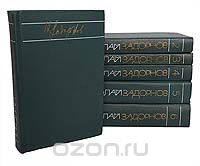 84(2Рос=Рус)6
З-15	Задорнов Н. П.
  Собрание сочинений [Текст] : в 6 т. Т. 1 : Амур-батюшка / Николай Задорнов. - Москва : Худ. лит., 1977. - 736 с. - В пер. : 40.00.
  Роман «Амур-батюшка» рассказывает о прошлом Приамурья, о тяжелых условиях жизни крестьян-переселенцев в 60-70-е годы XIX века, об освоении ими дикой природы края и, конечно, о дружбе с местными народами, без которой невозможно было бы выжить на новом месте. В 1952 году роман был отмечен Государственной премией СССР.84(2Рос=Рус)6
З-15	Задорнов Н. П.
  Собрание сочинений [Текст] : в 6 т. Т. 2 : Золотая лихорадка / Николай Задорнов. - Москва : Худ. лит., 1977. - 438 с. - В пер. : 40.00.
  «Золотая лихорадка» – третья часть широко известного романа Н. Задорнова «Амур-батюшка», в котором повествуется об освоении русскими переселенцами Приамурья. Во второй половине прошлого века с берегов Камы двинулись гонимые нуждой крестьяне через Сибирь, Забайкалье на Дальний Восток. В борьбе с трудностями, лишениями выковывались сильные характеры. Читатель в этой книге снова встретится с полюбившимися героями, узнает об их судьбах и ясно представит картину преображения сегодняшнего Приамурья.84(2Рос=Рус)6
З-15	Задорнов Н. П.
  Собрание сочинений [Текст] : в 6 т. Т. 3 : Далекий край / Николай Задорнов. - Москва : Худ. лит., 1978. - 288 с. - В пер. : 40.00.
  Романом «Далекий край» открывается цикл книг известного советского писателя о великом русском мореплавателе и исследователе Г. Невельском, с именем которого неразрывно связана героическая история освоения русскими людьми Дальневосточного края.84(2Рос=Рус)6
З-15	Задорнов Н. П.
  Собрание сочинений [Текст] : в 6 т. Т. 4 : Первое открытие / Николай Задорнов. - Москва : Худ. лит., 1978. - 430 с. - В пер. : 40.00.
  Впервые под названием «К океану» роман был опубликован в журнале «Дальний Восток» (1949 г. № 3 — 4), с тех пор неоднократно переиздавался, причем текст дорабатывался автором от издания к изданию. Впоследствии роман был существенно переработан автором и получил новое название — «Первое открытие». В этом виде он опубликован в 1969 г. издательством «Художественная литература» в серии «Библиотека исторического романа» в составе цикла, посвященного освоению русскими Дальнего Востока, открытиям Геннадия Ивановича Невельского (1813 — 1876). За романы «Амур-батюшка», «Далекий край» и «К океану» Н. П. Задорнову была присуждена Государственная премия за 1951 год.84(2Рос=Рус)6
З-15	Задорнов Н. П.
  Собрание сочинений [Текст] : в 6 т. Т. 5 : Капитан Невельской / Николай Задорнов. - Москва : Худ. лит., 1979. - 734 с. - В пер. : 40.00.
  В романе «Капитан Невельской» создан яркий образ замечательного русского патриота, передового человека своего времени, моряка, ученого Г. И. Невельского, внесшего неоценимый вклад в изучение и освоение Приамурья. Писатель дает в книге широкую картину жизни России в 40-е и 50-е годы XIX века, подробно повествует об упорной, напряженной борьбе, которую пришлось вести Невельскому с тупыми царскими сановниками за осуществление своих прогрессивных идей, проникнутых заботой о расцвете и процветании Родины.85.374
К 12	Кагарлицкая А. В.
  Владимир Басов [Текст] / Анна Кагарлицкая ; ред. Э. С. Макарова. - Москва : [б. и.], 1986. - 52 с. : фото. - 30.00.
  Сколько лиц и судеб могут жить в одном человеке? Если этот человек — режиссер, и в его фильмах звучит голос времени и голос правды; если он же — актер, и снимается в ролях полотера, тараканьего царя и Серого Волка? Режиссура и актерство для Владимира Басова соединились навсегда, переплелись причудливо и неразрывно в единой яркой стихии, имя которой — игра. Издание иллюстрировано.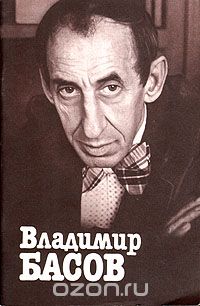 84(2Рос=Рус)6
К 62	Коляда Н.
  Баба Шанель и другие пьесы [Текст] / Николай Коляда. - Екатеринбург : Урал, 2012. - 472 с. - ISBN 978-5-903980-4-7 : 50.00.
  Книга драматурга Николая Коляды. Включает пьесы, написанные в разные годы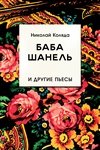 84(2Рос=Рус)6
К 62	Коляда Н.
  Коробочка [Текст] : пьесы разных лет / Николай Коляда ; ил. В. Кравцева. - Екатеринбург : Урал, 2009. - 400 с. - ISBN 978-5-903170-12-8 : 50.00.
  Седьмая книга драматурга Николая Коляды. Включает пьесы, написанные в разные годы84(2Рос=Рус)6
К 62	Коляда Н.
  Персидская сирень" и другие пьесы [Текст] / Николай Коляда ; худож. В. Кравцев. - Екатеринбург : Банк культурной информации, 1997. - 464 с. : ил. - ISBN 5-7851-0048-7 : В пер. : 40.00.
  Второй сборник пьес всемирно известного екатеринбургского автора, драматурга "Новой волны" включает, как известные, так и совсем новые произведения.84(2Рос=Рус)6
К 62	Коляда Н.
  Старая зайчиха и другие старые пьесы [Текст] / Николай Коляда ; ил. В. Кравцева. - Екатеринбург : Урал, 2007. - 404 с. - ISBN 978-5-903170-05-0 : 50.00.
  Шестая книга драматурга Николая Коляды. Включает пьесы, написанные в разные годы.84(2Рос=Рус)6-43
К 65	  Концлагеристы [Текст] : пьесы молодых уральских авторов / ред.- сост. Н. Коляда. - Екатеринбург : Асбестовская типография, 2012. - 423 с. - ISBN 978-5-9903980-5-4 : 50.00.
  В сборник вошли пьесы уральских авторов, учеников драматурга, режиссера Николая Коляды.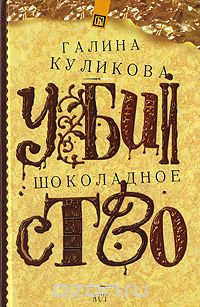 84(2Рос=Рус)6
К 90	Куликова Г.
  Шоколадное убийство [Текст] : роман / Галина Куликова. - Москва : Аст, 2008. - 317с. : ил. - (Сильвестр Бессонов - любитель частного сыска). - ISBN 978-5-17-049268-8 : 90.00.
  В фонтане городского парка утонул знаменитый рок-музыкант, в собственной ванной погиб авторитетный коллекционер, а в декоративном прудике модного ресторана захлебнулась одна из посетительниц. В трагическую случайность никто не верит, ибо обстоятельства гибели каждой из жертв довольно странные. Для следователей в перспективе — это три очевидных «глухаря». А вот для блестящего аналитика Сильвестра Бессонова — возможность в очередной раз проявить уникальный талант частного сыщика. Преступный замысел изощрен и коварен, а нити расследования ведут далеко, в Южную Америку. При этом бесстрашному Сильвестру и его верной помощнице Майе приходится вступать в единоборство не только с вполне материальными злодеями, но также и с древними духами зла. А ведь начиналась вся эта история очень и очень сладко — один молодой преуспевающий бизнесмен купил шоколадную фабрику... 84(4Фра)
Л 14	Лагарс Ж. Л.
  Мы, герои [Текст] : пьеса. Вып.1 / Жан Люк Лагарс ; перевод Н. Санниковой. - Екатеринбург : УРАЛ, 2009. - 88 с. : ил. - (Библиотека современной французской драматургии). - ISBN 978-5-903170-12-8 : 35.00.
  Где - то в провинциальной глуши после очередного провального спектакля актеры маленькой бродячей труппы прямо за кулисами театра устраивают помолвку дочери патрона и молодого премьера....84(4Фра)
Л 50	Леско Д.
  Может быть... [Текст]: пьесы. Вып. 2 / Давид Леско. - Екатеринбург : журнал "УРАЛ", 2009. - 104 с. : ил. - (Библиотека современной французской драматургии). - ISBN 978-5-903170-12-8 : 35.00.
  Давид Леско - писатель, режиссер, музыкант и актер. Родился в 1971 году , наиболее известные пьесы : "Заговорщики", "Ассоциация" 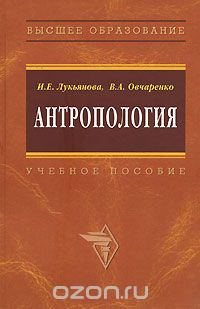 28.71
Л 84	Лукьянова И. Е.
  Антропология [Текст] : учеб. пособ. / И. Е. Лукьянова, В. А. Овчаренко. - Москва : ИНФРА-М, 2009. - 240с. - (Высшее образование). - ISBN 978-5-16-002893-4 : В пер. : 160.00.
  В книге раскрываются основные положения современной антропологии, которые позволяют проследить процесс взаимодействия биологических закономерностей развития и социальных закономерностей в истории человека, изучить полиморфизм человеческих типов, связанных с полом, возрастом, телосложением (конституцией), экологическими условиями обитания и т.д., углубить знания биологической сущности человека, в то же время подчеркивая особенности человека, выделяющие его из системы животного мира, - прежде всего его духовность, социальные качества, культурологические аспекты его бытия и др. Для студентов психолого-педагогических, медико-социальных специальностей, преподавателей, слушателей курсов повышения квалификации, аспирантов, а также всех, кто интересуется вопросами антропологии. 84(2Рос=Рус)6
М 23	Мандельштам О. Э.
  Стихи [Текст] / Осип Эмильевич Мандельштам ; сост. сост. Ю. Фрейдин. - Пермь : Пермское книжное издательство, 1990. - 381 с. : ил. - ISBN 5-7625-0199-Х : В пер. : 35.00.
  В сборник вошли стихи выдающегося поэта 20 века О. Э. Мандельштама.63.3(2)621
М 48	Мельтюхов М. И.
  Упущенный шанс Сталина. Советский Союз и борьба за Европу [Текст] : 1939 - 1941 гг. ; (документы, факты, суждения) / М. И. Мельтюхов. - .2-е изд. ; испр. и доб. - Москва : Вече, 2002. - 544 с. - (Ракурс). - ISBN 5-7838-1196-3 : В пер. : 40.00.
  Книга посвящена одной из самых загадочных страниц нашей истории - событиям, приведшим к трагедии 1941 года. Показана внешняя политика СССР и действия Красной Армии в Восточной Европе в начале войны, военное планирование советского Генштаба и содержание советской пропаганды. 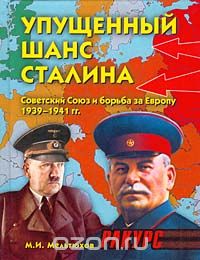 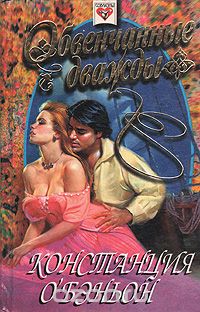 84(7Сое)
О-11	О’Бэньон К.
  Обвенчанные дважды [Текст] : роман / Констанция О’Бэньон ; пер. с англ. Ю. Кирильченко. - Москва : ЭКСМО, 1996. - 400 с. : ил. - (Соблазны). - ISBN 5-85585-730-1 : В пер .: 40.00.
  Двое молодых людей Майкл и Мэлори встречаются на корабле, направляющемся в далекую восточную страну...67.402
П 12	Павлов П. В.
  Финансовое право [Текст] : учеб. пособ. для студ., обучающихся по спец. "Финансы и кредит", "Бух. учет, анализ и аудит "  / Павел Владимирович Павлов. - Москва : Омега-Л, 2011. - 300с. - ISBN 978-5-370-02069-8 : В пер. : 140.00.
  В учебном пособии рассматриваются основные понятия и система финансового права, структура, механизм и специфика реализации финансовых правоотношений, основные тенденции и особенности развития финансового права в настоящее время. В краткой форме изложен материал общей и особенной частей учебного курса "Финансовое право". Автором учтены последние изменения в российском законодательстве. 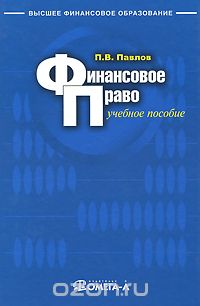 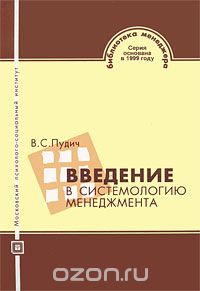 65.290-2
П 88	Пудич В. С.
  Введение в системологию менеджмента [Текст] : учеб. пособ. для студ. эконом. спец. вузов / Виталий Степанович Пудич. - Москва : Московский психолого-социальный институт, 2006. - 416с. - (Библиотека менеджера). - ISBN 5-89502-714-8 : В пер. : 150.00.
  В учебном пособии рассматриваются направление системного развития науки менеджмента, концептуальные положения и методологические средства его осуществления. В научный оборот введены системные компоненты, законы системных отношений и принципы системологии в данной области знаний. Предложены методы управленческого эксперимента, подготовки управленческого персонала и управленческого аудита. Содержание пособия формирует представления о науке менеджмента как о динамично развивающейся отрасли знаний, раскрывает механизм их обновления, корректировки, снятия противоречий и выдвижения парадигм, что способствует фундаментальности этой науки. 84(2Рос=Рус)6
Р 24	Распутин В. Г.
  Повести и рассказы [Текст] / Валентин Григорьевич Распутин. - Москва : Современник, 1985. - 736 с. : ил. - (Сельская библиотека Нечерноземья). - В пер. : 40.00.
  Повести и рассказы о жизни сибирской деревни, о социальных и нравственных изменениях, которые произошли с ней с военного лихолетья... 81.2Рус-4
Р 64	Розенталь Д. Э.
  Управление в русском языке [Текст] : [словарь-справочник] / Дитмар Розенталь. - Москва : АСТ, 1997. - 304 с. - ISBN 5-7841-0652-Х : В пер. : 50.00.
  Справочник поможет правильно построить предложения, устранить речевые ошибки при соединении слов в словосочетания, что важно для повышения культуры речи. Данное издание может служить справочным пособием для педагогов, издательских работников, студентов, для всех, кто хочет научиться писать грамотно.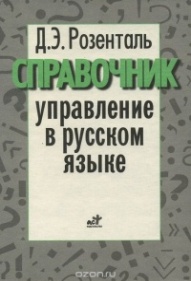 65.27
С 32	Сердюков В. А.
  Страховое дело [Текст] : учеб. пособ. / В. А. Сердюков. - Москва : Московский психолого-социальный институт, 2005. - 368с. - ISBN 5-89502-768-7 : В пер. : 130.00.
  В учебном пособии кратко рассмотрены основные вопросы страхования: цели, задачи и виды страхования. Приводятся классификация видов страхования и рисков, принимаемых к страхованию, основы построения страховых тарифов. Обсуждаются содержание личного страхования и его особенности; страхование от несчастных случаев, медицинское обязательное и добровольное страхование; имущественное страхование, его сущность и виды; транспортное страхование; страхование гражданской ответственности, его принципы и особенности. Рассмотрены вопросы организации перестрахования и суть этих операций, проблемы финансов страховых компаний, источники формирования их доходов и направления расходов; средства страховых компаний и формирование прибыли. Обсуждены вопросы анализа финансового состояния страховых компаний и страхования в системе международных экономических отношений. 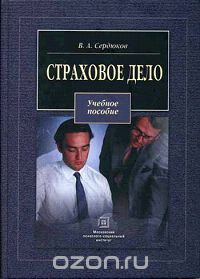 84(2Рос=Рус)6
С 65	Соротокина Н. М.
  Кладоискатели. Хроника времен Анны Ивановны [Текст] : роман / Нина Матвеевна Соротокина ; илл. В. Харламова. - Москва : АРМАДА, 1997. - 409 с. : ил. - (Россия. История в романах). - ISBN 5-7632-0355-0 : В пер. : 50.00.
  В романе действуют не только исторические лица, но и вымышленные герои, оказавшиеся вовлеченными в международную интригу. 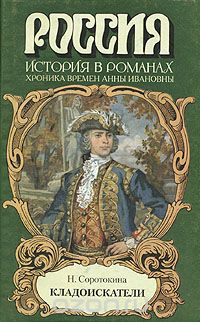 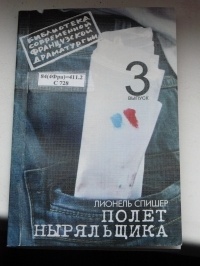 84(4Фра)
С 72	Спишер Л. .
  Полет ныряльщика. Система А. К. [Текст] : пьесы. Вып.3 / Лионель Спишер ; илл. В. Кравцов. - Екатеринбург : Коляда-Театр, 2010. - 104 с. : ил. - (Библиотека современной французской драматургии). - ISBN 978-5-903170-12-8 : 35.00.
  Лионель Спишер. Драматург. Родился в 1971 году в Мюлузе. В 1998 году написал первую пьесу, «Пит-Буль», которая сразу была опубликована в издательстве «Акт Сюд» и поставлена Жоэлем Жуанно в Театре Жерара Филиппа в Сен-Дени. В том же 1998 году он отправляется на месячную стажировку в театр «Royal Court». Позже эту пьесу поставят многие режиссеры, в том числе Франсуа Рансийак. Всего написал шесть пьес, которые были поставлены и опубликованы во многих странах (Германия, Великобритания, Испания, Австралия, Польша...): «Пит Буль», «9 миллиметров», «Новый президент» поставленные им в театре Рон Пуан в 2005 году и в Халле в Германии в 2006 году, а также «Дневник Президента», написанный по заказу театра из Бремена (Германия), мировая премьера которого состоялась в январе 2009 года.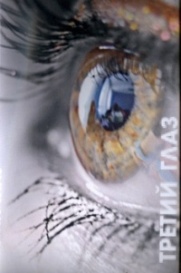 84(2Рос=Рус)6-43
Т 66	  Третий глаз [Текст] : пьесы молодых уральских авторов / ред.- сост. Н. Коляда. - Екатеринбург : Урал, 2009. - 423 с. - ISBN 978-  5-903170-12-8 : 50.00.
  В сборник вошли пьесы уральских авторов, учеников драматурга, режиссера Николая Коляды. 86.37
У 13	Уайт Е.
  Желание веков [Текст] / Елена Уайт ; пер. с англ. - Заокский : Источник жизни, 2006. - 736 с. - ISBN 5-86847-593-3 : В пер. : 150.00.
  Предлагаемая книга принадлежит перу замечательной христианской писательницы Елены Уайт. Эта книга переведена на многие языки мира и по праву считается одной из лучших книг о земной жизни Господа Иисуса Христа.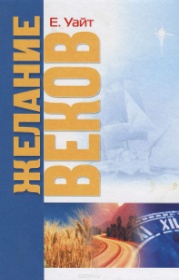 65.262
У 18	Уваров А. А.
  Банковское право в вопросах и ответах (для экономистов) [Текст] : учеб. пособ. / Александр Артурович Уваров. - Москва : Московский психолого-социальный институт, 2009. - 448с. - (. Т. 2). - ISBN 978-5-9770-0445-9 : В пер. : 150.00.
  В учебном пособии "Банковское право в вопросах и ответах" приведены ответы на наиболее значимые вопросы курса учебной дисциплины, а также проблемы, возникающие в практической деятельности. Материал изложен на основе курса лекций, читаемых по дисциплине "Банковское право" в Военном финансово-экономическом университете МО РФ, и подготовленного по данной дисциплине учебного пособия, имеющего гриф учебно-методического объединения. Данное учебное пособие вместе с учебным пособием "Банковское право", "Словарем основных терминов банковского дела и банковского права", "Сборником задач с методическими рекомендациями и решениями по банковскому праву" предназначено для облегчения усвоения материала студентами экономических и других специальностей по данной учебной дисциплине. Книга адресована также бухгалтерским работникам и юристам кредитных организаций различной квалификации (от начинающих до "маститых"), а также обслуживаемым ими клиентам.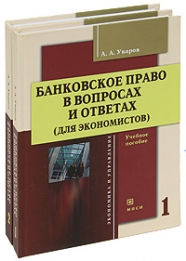 65.262
У 18	Уваров А. А.
  Банковское право в вопросах и ответах (для экономистов) [Текст] : учеб. пособ. Т. 1 / Александр Артурович Уваров. - Москва : Московский психолого-социальный институт, 2009. - 416с. - ISBN 978-5-9770-0087-1 : В пер. : 150.00.
  В учебном пособии "Банковское право в вопросах и ответах" приведены ответы на наиболее значимые вопросы курса учебной дисциплины, а также проблемы, возникающие в практической деятельности. Материал изложен на основе курса лекций, читаемых по дисциплине "Банковское право" в Военном финансово-экономическом-университете МО РФ, и подготовленного по данной дисциплине учебного пособия, имеющего гриф учебно-методического объединения. Данное учебное пособие вместе с учебным пособием "Банковское право", "Словарем основных терминов банковского дела и банковского права", "Сборником задач с методическими рекомендациями и решениями по банковскому праву" предназначено для облегчения усвоения материала студентами экономических и других специальностей по данной учебной дисциплине. Книга адресована также бухгалтерским работникам и юристам кредитных организаций различной квалификации (от начинающих до "маститых"), а также обслуживаемым ими клиентам. Под кредитными учреждениями автором понимаются кредитные организации и учреждения Банка России.84(2Рос=Рус)6
У 48	Улицкая Л. Е.
  Зеленый шатер [Текст] : роман / Людмила Евгеньевна Улицкая. - Москва : Астрель, 2012. - 637 с. - ISBN 978-5-271-38046-4 : В пер. : 344.00.
  "Зеленый шатер" - это роман о любви, о судьбах, о характерах. Это настоящая психологическая проза. Но вместе с тем, новое произведение Улицкой шире этих определений. "Зеленый шатер" звучит широко, нота общей вины, общего несчастья и сияющий зыбкий намек на всеобщее прощение имеет отношение ко всем людям конца двадцатого века. Это роман о том, что настоящая зрелость в нынешней цивилизации почти никогда не достигается, особенно когда на желающую взлететь и развернуть крылья личность надавливает некий груз идейный, властный, свинцовый, кастрирующий. Детскость (или подростковость) все шире распространяется в современном мире как вечное состояние, когда уже найдено главное в человеке, но - недозрело, недовыражено. То, что должно последовать за детством, свершается уродливо или вовсе не свершается. Образуются подростковые цивилизации, где люди перестали взрослеть. В этой книге Улицкая предлагает новаторскую формулу как бы anti-Bildungsromanа, и формула эта наверняка многим даст материал для обсуждений и бесед. И, как всегда у Улицкой, кроме идейного и нравственного посыла, есть еще эмоциональная живопись, тот ее уникальный дар, который и выводит книги писательницы на десятки языков к миллионам читателей. Только ей присуща бронебойная ироничность, благодаря чему многие эпизоды на уровне одного абзаца перетекают из высокой трагедии в почти что швейковский комизм. "Зеленый шатер" - очень серьезная и очень смешная книга.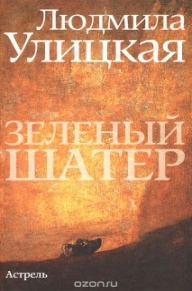 63.3(7)
Ч-49	Черноу Р.
  Титан. Жизнь сэра Джона Д. Рокфеллера [Текст] / Рон Черноу ; пер. с англ. В. Смирнова. - Москва : КРОН-ПРЕСС, 1999. - 264 с. - (Экспресс). - ISBN 5-232-01040-9 : В пер. : 50.00.
  Эта книга о человеке незаурядных способностей, сумевшем достичь головокружительного успеха в бизнесе. История его жизни увлекательна и вместе с тем поучительна. Удачливый предприниматель и щедрый меценат, символ пуританской морали, Рокфеллер способствовал распространению знаний, особенно в области медицины, оставаясь при этом беспощадным монополистом. Противоречивая личность Рокфеллера неизменно привлекает к себе внимание, порождая глубокий интерес у наших современников.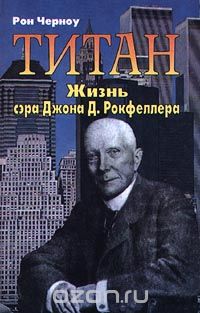 Аннотированный указатель литературы, поступившей в читальный зал в июле 2016 г.85.374
А 49	Алешичева Т.
  Любимая женщина механика Гаврилова (+ DVD-ROM) [Текст] : киностудия "Мосфильм", 1981 / Татьяна Алешичева ; режис. : П. Тодоровский ; авт. сцен. : С. Бодров (старший) ; композитор : А. Мажуков. - Москва : Комсомольская правда, 2013. - 64 с. : ил + 1 DVD-ROM. - (Великие советские фильмы). - ISBN 978-5-87107-544-9 : В пер. : 34.00.
  Ранним утром на пороге загса красивая женщина дожидается своего жениха. Время назначено, в ресторане заказан стол, гости собрались, а жених все не появляется - и так и не появится целый день. А невеста между тем далеко не юная девушка, ей 38 лет, и для нее куда-то запропастившийся механик Гаврилов - последняя любовь и единственный шанс обрести, наконец, счастье в этой жизни. И хотя другая на ее месте давно бы сдалась, любимая женщина механика Гаврилова все равно будет его ждать, потому что точно знает, что настоящие подарки от жизни получает только тот, кто не теряет надежды. Фильм, на съемках которого кипели яростные споры между актрисой Людмилой Гурченко и режиссером Петром Тодоровским, стал одним из лидеров советского кинопроката. 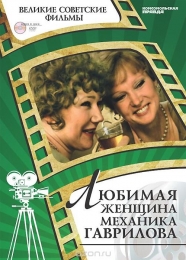 85.374
Г 68	Горелов Д.
  Берегись автомобиля (+ DVD-ROM) [Текст] : киностудия "Мосфильм", 1966 / Денис Горелов ; режисс. : Э. Рязанов ; авт. сцен. : Э. Брагинский ; Э. Рязанов ; композитор : А. Петров. - Москва : Комсомольская правда, 2013. - 64 с. : ил + 1 DVD-ROM. - (Великие советские фильмы). - ISBN 978-5-87107-543-2 : В пер. : 34.00.
  Эта удивительная история вполне может считаться фантастической. Скромный и застенчивый страховой агент, актер самодеятельного театра Юрий Деточкин оказывается непримиримым борцом за справедливость. Правда, для правосудия, представляемого актером того же театра, а в миру - следователем Подберезовиковым, этот Робин Гуд представляется опасным, хитроумным, изобретательным и неуловимым преступником...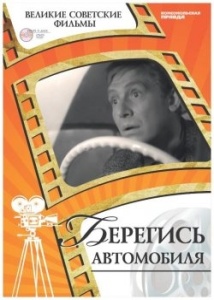 85.374
Г 68	Горелов Д.
  Веселые ребята (+ DVD-ROM) [Текст] : киностудия "Мосфильм", 1934 / Денис Горелов ; режисс. : Г. Александров ; авт. сцен. : Н. Эрдман ; В. Масс ; композитор : И. Дунаевский. - Москва : Комсомольская правда, 2013. - 64 с. : ил + 1 DVD-ROM. - (Великие советские фильмы). - ISBN 978-5-87107-414-5 : В пер. : 34.00.
  «Весёлые ребята» — первая музыкальная кинокомедия, снятая в 1934 году в СССР. Фильм считается классикой советской комедии. Первая из серии музыкальных комедий режиссёра Григория Александрова и композитора Исаака Дунаевского. Первая лирико-комедийная роль Любови Орловой. Картина имела большой успех как в СССР, так и за рубежом, где она демонстрировалась под названием «Москва смеётся»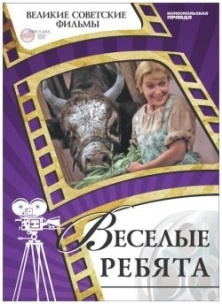 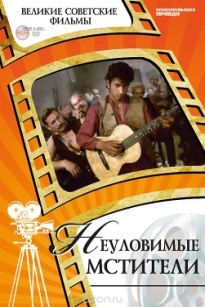 85.374
Г 68	Горелов Д.
  Неуловимые мстители (+ DVD-ROM) [Текст] : киностудия "Мосфильм", 1967 / Денис Горелов ; режисс. : Э.Кеосаян ; авт. сцен. : С. Ермолинский ; Э. Кеосаян ; композитор : Б Мокроусов. - Москва : Комсомольская правда, 2013. - 64 с. : ил + 1 DVD-ROM. - (Великие советские фильмы). - ISBN 978-5-87107-424-4 : В пер. : 34.00.
  А хороший, должно быть, мужик был батька Щусь, если за него дети с друзьями поставили на уши всю Таврию, Причерноморье, Париж и Одессу, города каштанов и куплетистов! Как Гайдар. Как Ленин за брата. Не надо было родню трогать.85.374
Г 68	Горелов Д.
  Проверка на дорогах (+ DVD-ROM) [Текст] : киностудия "Ленфильм", 1971 / Денис Горелов ; режисс. : А. Герман ; авт. сцен. : Э. Володарский ; композитор : И. Шварц. - Москва : Комсомольская правда, 2013. - 64 с. : ил + 1 DVD-ROM. - (Великие советские фильмы). - ISBN 978-5-87107-428-2 : В пер. : 34.00.
  ПРОВЕРКА НА ДОРОГАХ - советский художественный фильм, снятый в 1971 году режиссёром Алексеем Германом. Вышел на экран только в 1986 году.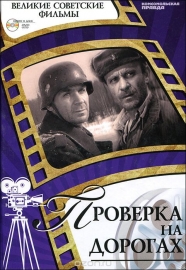 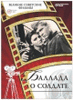 85.374
Д 99	Дятлов А.
  Баллада о солдате (+ DVD-ROM) [Текст] : киностудия "Мосфильм", 1959 / Андрей Дятлов ; режисс. : Г. Чухрай ; авт. сцен. : В. Николаев ; Э. Савельева ; композитор : М. Зив. - Москва : Комсомольская правда, 2013. - 64 с. : ил + 1 DVD-ROM. - (Великие советские фильмы). - ISBN 978-5-87107-427-5 : В пер. : 34.00.
   Бесхитростная история о молодом солдате, который получил короткий отпуск домой, признана одним из лучших кинопроизведений, посвященных Великой Отечественной войне. Этот выдающийся фильм вошел в золотой фонд кинематографа, с триумфом обойдя экраны планеты.85.374
К 69	Корсаков Д.
  Пацаны (+ DVD-ROM) [Текст] : киностудия Ленфильм", 1983 / Денис Корсаков ; режиссер-постан. : Д. Асанова ; авт. сцен. : Ю. Клепиков ; оператор : Ю. Векслер. - Москва : Комсомольская правда, 2013. - 64 с. : ил + 1 DVD-ROM. - (Великие советские фильмы). - ISBN 978-5-87107-425-1 : В пер. : 34.00.
  «...Понимаешь, я себе представил, как маленькие ребятишки играют вечером в огромном поле, во ржи. Тысячи малышей, и кругом – ни души, ни одного взрослого, кроме меня. А я стою на самом краю скалы, над пропастью, понимаешь? И мое дело – ловить ребятишек, чтобы они не сорвались в пропасть. Понимаешь, они играют и не видят, куда бегут, а тут я подбегаю и ловлю их, чтобы они не сорвались. Вот и вся моя работа. Стеречь ребят над пропастью во ржи. Знаю, это глупости, но это единственное, чего мне хочется по-настоящему. Наверно, я дурак». Динара Асанова сняла несколько популярных мелодрам – вроде «Жена ушла» или «Милый, дорогой, любимый, единственный» - но в истории кино осталась благодаря не историям трудной любви, а истории о трудных подростках. Их пытается спасти от криминальной карьеры и наставить на путь истинный Павел Антонов (Валерий Приемыхов), руководитель летнего спортивно-трудового лагеря. Вышедшие в 1983 году «Пацаны» произвели сенсацию: Асановой мешками приходили письма от родителей, которые не знали, что делать с подросшими детьми, и от детей, которые не знали, каким путем идти в жизни. Сегодня, спустя 30 лет после премьеры, «Пацаны» кажутся одним из лучших советских фильмов о молодежи.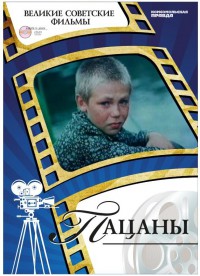 Аннотированный указатель литературы, поступившей на абонемент детской библиотеки в июле 2016 г.84(2Рос=Рус)6
Б 74	Богомолов В. О.
  Момент истины [Текст] : роман, повести, рассказы / Владимир Осипович Богомолов ; худож. Р. Гимон. - Кишинев : Литература артистикэ, 1984. - 412 с. : ил. - (Слава). - В пер. : 20.00.
  Проза Владимира Богомолова предельна достоверна и убедительна. Она о патриотизме, о духовной стойкости, мужестве советских людей, не щадивших своей жизни в боях за Родину...85.31
В 40	  Взвейтесь кострами... [Текст] : пионерские песни / сост. О. Очаковская. - Москва : Детская литература, 1982. - 128 с. : ил. - В пер. : 20.00.
  Пионерские песни разных лет, очерки, рассказывающие о создании этих песен...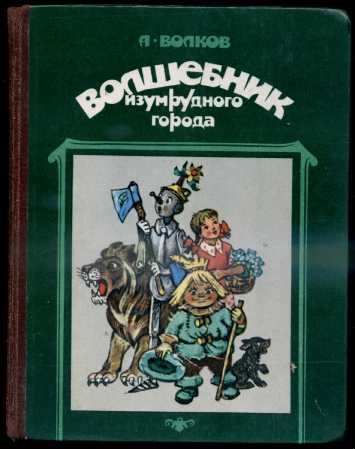 Мл 84(2Рос=Рус)6
В 67	Волков А. М.
  Волшебник Изумрудного города [Текст] / Александр Мелентьевич Волков ; худож. Л. Владимирский. - Москва : Советская Россия, 1984. - 176 с. : ил. - В пер. : 30.00.
  Девочка Элли и ее друг щенок Тотошка случайно попадают в волшебную страну. Помочь вернуться домой им может только Гудвин Великий и Ужасный - волшебник Изумрудного города. По дороге в Изумрудный город Элли подружится со Страшилой, Железным Дровосеком и Трусливым Львом. Вместе они преодолеют все трудности, возникшие на их пути....Мл 84(7Сое)
Г 39	  Герой джунглей [Текст] / перевод с англ. В. Дородницина. - Москва : ЭГМОНТ РОССИЯ ЛТД, 2003. - 36 с. : ил. - (Волшебная библиотека Микки Мауса). - ISBN 5-85044-895-0 : В пер. : 50.00.Мл 84(2Рос=Рус)6
Ж 74	Житков Б. С.
  Рассказы о животных [Текст] / Борис Житков ; худож. А. Шахгелдян. - Смоленск : Русич, 2007. - 64 с. : ил. - (Страна детства). - ISBN 978-5-8138-0582-0 : В пер. : 100.00.
  В книгу вошли лучшие рассказы писателя для детей и юношества о животных.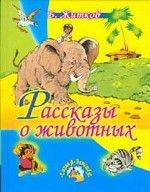 Мл 84(2Рос=Рус)6
Ж 74	Житков Б.
  Что я видел [Текст] : рассказы и сказки / Борис Житков ; составитель Г. Черненко. - Москва : Детская литература, 1978. - 381 с. : ил. - В пер. : 50.00.Мл 84(2Рос=Рус)6-43
З-80	  Золотой ключик, или приключения Буратино ; Побежденный Карабас ; Три толстяка ; Приключения маленького актера ; Дом с волшебными окнами [Текст] / А Толстой ; Е. Данько ; Ю. Олеша ; Э. Эмдем ; илл. Р. Ж. Авотина. - Москва : Правда, 1991. - 544 с. : ил. - ISBN 5-253-00344-4 : В пер. : 30.00.
В сборник литературных сказок советских писателей включены широко известные произведения. 84(7Сое)
И 38	  Изобретение Техны. Рождение любви [Текст] . - Москва : Эгмонт Россия ЛТД, 2009. - 64с. : ил. - ISBN 978-5-9539-4121-1 : В пер.: 100.00.
  Техна изобрела потрясающую машину, но ее творение обернулось против нее. Мрачное пророчество грозит разлучить ее с Тимми. Оказывается, будущее можно изменить! 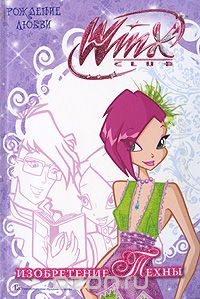 85.313(2)
К 12	Кабалевский Д. Б.
  Про трех китов и про многое другое [Текст] : книга о музыке / Дмитрий Кабалевский. - Новосибирск : Западно-Сибирское книжное изд-во, 1979. - 192 с. - В пер. : 30.00. 84(2Рос=Рус)6
К 56	Коваль Ю. И.
  Пять похищенных монахов. Приключения Васи Куролесова [Текст] : повести / Юрий Коваль ; рис. Г. Калиновского. - Москва : Детская литература, 1977. - 287 с. : ил. - В пер. : 40.00.
  В книгу входят две веселые повести с приключениями, погонями, и даже выстрелами. 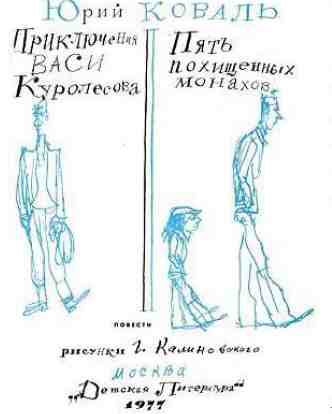 28.088
К 61	Колосов А. М.
  Охрана животных России [Текст] / А. М. Колосов ; худож. Г. И. Метченко. - Москва : Сов. Россия, 1989. - 216 с. - ISBN 5-268-00438-7 : В пер. : 40.00.Мл 84(2Рос=Рус)6
К 66	Коринец Ю. И.
  Старый дом [Текст] : повесть, стихи, переводы / Юрий Иосифович Коринец ; рис. Ю. Коринца ; И. Шипулина. - Москва : Детская литература, 1980. - 303 с. : ил. - В пер. : 30.00.
  В книгу входят : маленькая повесть "Самая умная лошадь" - о жизни мальчика в казахском селе в годы ВОВ, стихи о Родине...84(2Рос=Рус)6
К 71	Космодемьянская Л. Т.
  Повесть о Зое и Шуре [Текст] / Любовь Тимофеевна Космодемьянская ; лит. запись Ф. Вигдоровой. - Москва : Детская литература, 1979. - 207 с. : ил. - В пер. : 30.00.
  Рассказ матери о своих детях, героях ВОВ, Зое и Шуре Космодемьянских...84(4Вел)
К 82	Кристи А.
  Избранное [Текст] : в двух книгах. Кн.1 / Агата Кристи ; сост. М. С. Вуколова. - Москва : Просвещение, 1990. - 416 с. : ил. - ISBN 5-09-04039-7 : В пер. : 40.00.
  В книгу вошли романы и рассказы, ставшие популярными во всем мире.Мл84(2Рос=Рус)1
К 92	Куприн А. И.
  Белый пудель [Текст] : рассказ / Александр Иванович Куприн ; худож. А. Слепков. - Москва: Детская литература, 1990. - 47 с. : ил. - (Книга за книгой). - ISBN 5-08-001795-3 : 30.00.
  Рассказ о верной дружбе бродячих цирковых артистов - пуделя Арто и мальчика Сережи...к Мл 84(2Рос=Рус)6
К 93	Куртог Н.
  Сказки [Текст] / Натали Куртог ; худож. Н. Куртог. - Пермь : Звезда, 2013. - 160 с. : цв. ил. - ISBN 978-5-9900982-6-8 : В пер. : 170.00.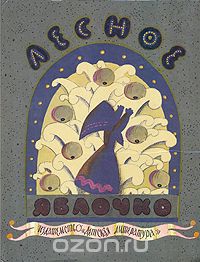  Мл 84.2(2Рос=Рус)
Л 50	  Лесное яблочко [Текст] : русские народные сказки / обработал М. Булатов / рис. Л. Токмаков. - Москва : Детская литература, 1984. - 102 с. - В пер. : 30.00.Мл84(4Шве)
Л 59	Линдгрен А.
  Ронья, дочь разбойника [Текст] : повесть - сказка / Астрид Линдгрен ; пер. со шведского Л. Брауде. - Москва : Ангстрем, 1993. - 240 с. : ил. - (Золотая медаль Х. К. Андерсена). - ISBN 5-87340-014-8 : В пер. : 40.00.  Повесть-сказка Астрид Линдгрен про девочку Рони, дочь самого могучего разбойничьего атамана всех лесов и гор, и про неведомый мир, в котором все необычно, таинственно и странно. А еще она о приключениях, дружбе и любви.Д
Л 63	  Лисичка - сестричка и серый волк [Текст] / худож. Н. Фаттахова. - Москва : Фламинго, 2008. - 14 с. : ил. - (Читаем по слогам). - ISBN 5-7833-0517-0 : 30.00.38
М 15	  Макияж для девочек [Текст] / авт.-сост. : И. Глушкова ; худож. Н. Трипольская. - Москва : Премьера, 1999. - 192 с. : ил. - ISBN 5-237-03835-2 : В пер. : 30.00.
  Уметь правильно выбирать косметику и пользоваться ею - настоящее искусство. Новая книга из серии `Для девочек` научит юных читательниц, как придать своему облику неотразимое очарование.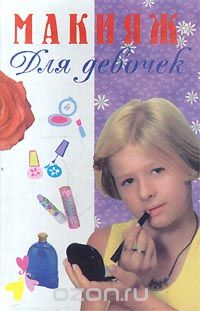 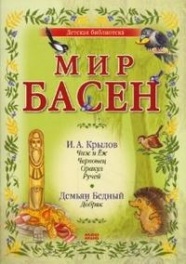 Мл84(2Рос=Рус)1-43
М 63	  Мир басен [Текст] : [басни] / Крылов Иван Андреевич, Бедный Демьян ; илл. А. М. Зеленина. - Москва : Мой мир, 2008. - 16 с. : ил. - (Детская библиотека). - ISBN 978-5-9591-0237-1 : В пер. : 50.00.
"Чиж и еж", "Червонец", "Оракул", "Ручей" и другие басни...Мл 84(2Рос=Рус)6
О-53	Олеша Ю. К.
  Три Толстяка [Текст] : роман для детей / Юрий Карлович Олеша ; переизд. В. Горяева. - Москва : Детская литература, 1984. - 223 с. : ил. - (Школьная библиотека). - В пер. : 50.00.
  Роман для детей про девочку Суок, канатоходца Тибула, оружейника Просперо, про то , как они вместе с народом победили своих угнетателей Трех Толстяков.84(2Рос=Рус)6
О-92	Охотников С.
  Большая книга ужасов. 64 [Текст] : повести / Сергей Охотников. - Москва : Эксмо, 2015. - 320с. - (Большая книга ужасов). - ISBN 978-5-699-81738-2 : В пер. : 180.00.
  В заброшенном пионерлагере дети случайно обнаружили старый фотоальбом со страшной легендой о Жрагаре - чудовище, которое убивает людей, а затем вселяется в их тела. Монстр умело маскируется, а обнаружить его практически невозможно. Подростки не представляли себе, что с этого момента их жизнь превратится в кошмар, а страх начнет преследовать по пятам. 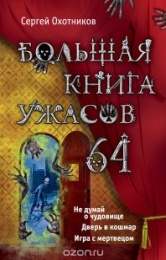 Мл 84(0)
П 41	  По дорогам сказки [Текст] : сказки писателей разных стран в пересказах Т. Габбе и А. Любарской / рис. В. Конашевича. - Москва : Детская литература, 1973. - 400 с. : ил. - (Школьная библиотека). - В пер. : 30.00.
  В этой книге собраны лучшие сказки писателей разных стран.84(2Рос=Рус)6-43
П 44	  Подарок [Текст] : повести о Великой Отечественной войне / рис. И. Ушакова. - Москва : Дет. лит., 1985. - 399 с. : ил. - В пер. : 40.00.Мл 84(4Гем)
П 80	Пройслер О.
  Маленькое приведение. Маленькая Баба-Яга. Маленький водяной [Текст] : сказки / Отфрид Пройслер ; пер. с нем. Ю. Коринец. - Москва : АСТ, 2003. - 317с. : ил. - ISBN 5-17-019688-1 : В пер. : 140.00.
   Далеко на юге Германии, в небольшом баварском городке Розенхайм живет человек, под пером которого ожили многие сказочные герои: Маленький Водяной, Маленькая Баба-Яга и Маленькое Привидение. Это - всемирно известный сказочник Отфрид Пройслер. Однажды вечером, перед сном, его маленькие дочки пожаловались, что они ужасно боятся злых ведьм. Сказочник попытался втолковать им, что в наши дни злых ведьм бояться не следует, поскольку их больше не существует. - А почему? - спросили девочки. - Хм, а действительно - почему? Я об этом раньше не думал, - признался сказочник. Но довольно-таки быстро нашел что ответить. Так родилась история про Маленькую Бабу-Ягу, которую позднее он записал для трех своих дочерей и для всех ребят, которым хочется знать, почему в наши дни бояться злых ведьм не следует.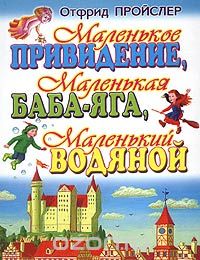 Д
П 80	Прокофьева С. Л.
  Про башмачки [Текст] : стихи для дошкольного возраста / Софья Леонидовна Прокофьева ; худож. А. Барсуков. - Москва : Малыш, 1989. - 18 с. : ил. - 30.00.Мл 83я7
Р 60	  Родничок [Текст] : книга для чтения детям 6 - 7 лет / ил. И. Цыганкова. - Тула : АРКТОУС, 1994. - 207 с. : ил. - ISBN 5-88705-006-3 : В пер. : 50.00.84(2Рос=Рус)6
Р 88	Русланова М.
  Большая книга ужасов. 50 [Текст] : повести / Марина Русланова, Усачева Елена, Селин Вадим. - Москва : Эксмо, 2013. - 448с. - (Большая книга ужасов). - ISBN 978-5-699-64927-3 : В пер. : 220.00.
"Рандеву с вампиром" Темный лес, жуткая гробница… Бежать нужно подальше от таких мест! Но Егор, Димка и Маша поступили наоборот: они вытащили из этого странного погребения фарфоровую куклу и осиновый крест. И потому маленькая девочка с острыми клыками смогла покинуть лесную могилу, а вслед за ней восстал из мертвых и вышел на охоту еще один вампир. С каждым днем эта зловещая парочка набирается сил. И свежей человеческой крови им нужно все больше и больше... "Гость из царства мертвых" Анжи очень понравился новый знакомый. Настолько, что однажды ночью она согласилась отправиться с Глебом на прогулку… Кто знал, что вернется домой она в компании беспокойного призрака? Призрака, который поменяется местами с Глебом, без спросу заняв его тело! К счастью, Анжи выяснила: нечисть можно изгнать. Для этого надо дождаться Хэллоуина, и тогда… "Такси для оборотня" Черной стеной стоит лес, полная луна разливает над ним призрачный... 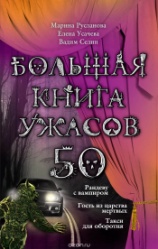 84(4Вел)
С 24	Свифт Дж.
  Путешествия Гулливера [Текст] / Джонатан Свифт ; пересказ Т. Габбе. - Москва : Детская литература, 1968. - 157 с. : ил. - (Школьная библиотека). - В пер. : 30.00.  Поскорее открой книгу и вперед - к неведомым землям, навстречу невероятным приключениям, вместе с Лемюэлем Гулливером ты посетишь удивительные и загадочные страны, где живут крошечные лилипуты и огромные великаны, увидишь летающий остров и встретишься с самыми благородными созданиями - говорящими конями. Счастливого пути!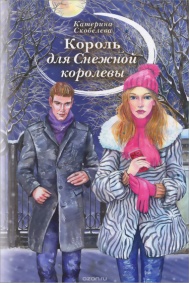 84(2Рос=Рус)6
С 44	Скобелева Е.
  Король для Снежной королевы [Текст] : повести / Екатерина Скобелева. - Москва : Аквилегия, 2015. - Современная проза. - ISBN 978-5-905730-68-9 : В пер. : 120.00.
  Это мистика без вампиров и оборотней - мистика, которая окружает нас, постоянно вторгается в повседневную жизнь. Настанет ночь полнолуния, налетит метель, закружатся мириады снежинок… И предложение расстаться с душой любимого человека не покажется таким уж нелепым в мертвенном свете фонарей. Да что там, даже солнечным летним днем может начаться самая настоящая чертовщина: давняя шалость с вызыванием призраков через много лет способна отозваться эхом в сонном спокойствии дачного домика, такого привычного и безопасного. Мир может неуловимо измениться в одно мгновение, и у каждого человека есть шанс стать героем собственной сказки, волшебной или страшной. 39
С 60	Соловьев В. И.
  Сто историй о подземном городе [Текст] / Владимир Соловьев ; рис. Браат ; стихи Н. Голя. - Ленинград : Дет. лит., 1987. - 144 с. : ил. - В пер. : 40.00.
  Увлекательные истории о строительстве и работе Ленинградского метрополитена.28.6
С 66	Сосновский И. П.
  О редких животных мира [Текст] / И. П. Сосновский ; худож. В. В. Трофимов. - Москва : Просвещение, 1982. - 192 с. : ил. - В пер. : 40.00.
  В книге рассказано о некоторых диких животных отечественной и зарубежной фауны, ставших в наше время редкими. Под редкими автор подразумевает те виды диких животных, которые находятся под угрозой исчезновения в природе и нуждаются в действенных мерах по их спасению со стороны людей, и те виды, которым пока еще не грозит вымирание, но встречаются они в естественных условиях в небольших количествах и на ограниченных территориях. Численность животных дана приблизительно. Рассказы о редких животных мира написаны в живой, увлекательной форме и представляют большой познавательный интерес.Д
Т 46	Тихомиров О.
  Кот на крыше [Текст] : для чтения взрослыми детям / О. Тихомиров ; худож. Е. Кузнецов. - Москва : Алтей и Ко, 2013. - 10 с. : ил. - (Стихи для малышей). - ISBN 978-5-9930-1758-7 : 30.00.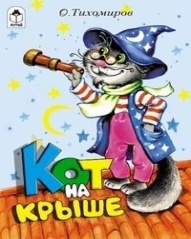 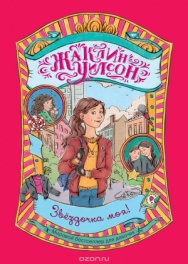 84(4Вел)
У 36	Уилсон Ж.
  Звездочка моя! [Текст] : [роман] / Жаклин Уилсон ; пер. с англ. Е. В. Олейниковой. - Москва : Эксмо, 2014. - 320 с. - (Бестселлеры для девочек Жаклин Уилсон). - ISBN 978-5-699-68393-2 : В пер. : 200.00.
У Солнца есть все, о чем только можно мечтать: модная одежда, телефон последней модели, собственная комната в огромном доме с садом и бассейном. Ее фотографии украшают обложки таблоидов, в общем, не жизнь, а сказка. Только какая-то невеселая… потому что отец Солнца - известная рок-звезда, а мама в прошлом фотомодель и их семейная жизнь выглядит безоблачной только на снимках в журналах. Доля живет с мамой в обычном квартале, ходит в обычную школу и все у нее как у всех. Правда, в новой школе у нее нет друзей, и маму она видит редко - той приходится пропадать на работе, чтобы прокормить их обеих. Ну да ладно, все это можно пережить. Была бы только у нее подруга… хотя бы одна, лучшая… Что выйдет, если однажды Доля и Солнце познакомятся?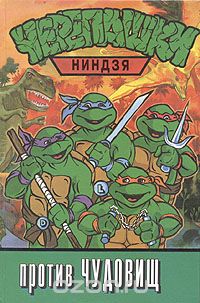  84(7Сое)
Ч-46	  Черепашки - ниндзя против чудовищ [Текст] : повесть-сказка / худож. А. А. Аринушкин. - Минск : Современная литература, 1994. - 288с. : ил. - ISBN 985-6202-06-Х : В пер. : 80.00.
  В книге рассказывается об удивительных приключениях знаменитых мультипликационных героев: Леонардо, Микеланджело, Донателло и Рафаэля. Черепашки-ниндзя проникают в "Чужую тайну" и оказываются вчетвером "Против динозавров".Мл84(2Рос=Рус)6
Э 54	Эмден Э. М.
  Дом с волшебными окнами [Текст] / Эсфирь Михайловна Эмден ; рис. Н. Радлова. - Москва : Детская литература, 1970. - 495 с. : ил. - В пер. : 30.00.Эсфирь Михайловна Эмден (1906-1961) - автор многочисленных произведений для маленьких читателей: повестей, лирических стихотворений, сценариев, пьес. Главный герой "Приключений маленького актера" (1958) - веселый Петрушка, "Дом с волшебными окнами" (1959) - увлекательная новогодняя сказка. Аннотированный указатель литературы, поступившей в читальный зал детской библиотеки в июле 2016 г.85.37
Г 68	Горелов Д.
  Республика ШКИД (+ DVD-ROM) [Текст] : киностудия "Ленфильм", 1967 / Денис Горелов ; режисс. : Г. Полока ; авт. сцен. : Л. Пантелеев ; композитор : С. Слонимский. - Москва : Комсомольская правда, 2013. - 64 с. : ил + 1 DVD-ROM. - (Великие советские фильмы). - ISBN 978-5-87107-412-1 : В пер. : 34.00.
  Республикой ШКИД назвали свою Школу Имени Достоевского свободолюбивые воспитанники — бывшие беспризорники. Обезоруживающее доверие педагогов научило ребят достоинству, помогло не раствориться в беге смутного времени…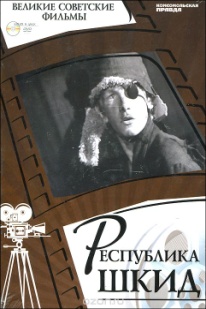 85.37
Л 89	Львова В.
  Илья Муромец (+ DVD-ROM) [Текст] : киностудия "Мосфильм", 1956 / Валентина Львова ; режисс. : А. Птушко ; А. Петрицкий ; авт. сцен. : М. Кочнев ; композитор : И. Морозов. - Москва : Комсомольская правда, 2013. - 64 с. : ил + 1 DVD-ROM. - (Великие советские фильмы). - ISBN 978-5-87107-418-3 : В пер. : 34.00.
  ИЛЬЯ МУРОМЕЦ - первый советский широкоэкранный художественный фильм по мотивам русских народных былин о легендарном богатыре Илье Муромце. 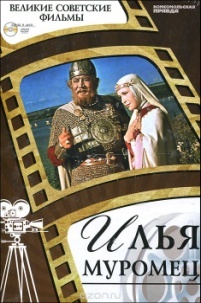 